…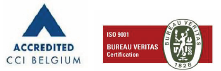 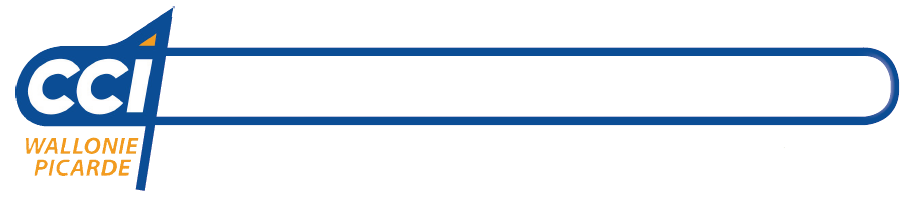 